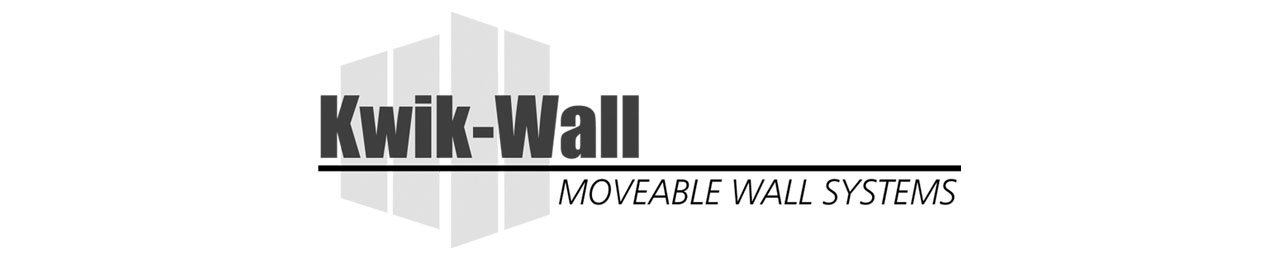 AVA TRIMLESSIntroduction:The following three (3) part specification offers the Standard and Optional features for the AVA TRIMLESS moveable glass wall system.  The yellow highlighted areas in the specification indicate an Optional selection that is available based on your project requirements.In order to assist you with the design criteria KWIK-WALL has provided a Product Guide for the AVA TRIMLESS moveable glass wall system.The Product Guide indicates the stack arrangements, perimeter trim and seals, and final closures available and also establishes the maximum partition height and width.**Pivot Panel may not be required. Consult your KWIK-WALL representative for proper configuration.CLEAR-DIVISIONS AVA TRIMLESS Product SpecificationPART 1 – GENERAL SPECIFICATIONS1.01 WORK INCLUDEDA.	Moveable glass wall system shall be furnished, installed, and serviced by wall manufacturer’s authorized distributor, in compliance with the architectural drawings and specifications contained herein.1.02 RELATED WORKA.	Structural Support:  Structural support system required for suspending the moveable glass wall shall be designed, installed, and pre-punched by others, in accordance with ASTM E 557 and the manufacturer’s shop drawings.B.	Opening Preparation:  Proper and complete preparation of the moveable glass wall system opening shall be by others in accordance with ASTM E 557, and shall include floor leveling; plumbness of adjoining permanent walls; substrate and/or ceiling tile enclosures for the track system; and the painting and finishing of trim and other materials adjoining the head and jamb areas of the moveable glass wall.  Refer to a copy of the shop drawings for additional details.1.03 SYSTEM DESCRIPTIONA.	The moveable glass wall system shall consist of Individual Panels that are top supported by two (2) multi-directional carriers that are capable of negotiating 90º, “X”, “L”, and “T” intersections.B.	The moveable glass wall system shall consist of nominal 3/8" [10] or 1/2" [12.7] thick tempered glass panels suspended from a continuous aluminum glass retainer located at the top and bottom of each panel.1.04 QUALITY ASSURANCEA.	Installer Qualifications: An experienced installer who is certified in writing by the moveable glass wall manufacturer as qualified to install the manufacturer’s systems for work similar in material, design, and extent to that indicated for this project.B.	The moveable glass wall panel shall utilize clear tempered glass per ASTM C 1048-04.C.	The moveable glass wall shall be installed by the manufacturer’s authorized distributor in accordance with ASTM E 557.D. The glass wall panel construction and finish materials shall consist of Class A-rated materials in accordance      with ASTM E 84.1.05 REFERENCESA.	ASTM C 1036-01:  Standard Specification for Flat Glass.B.	ASTM C 1048-04:  Standard Specification for Heat-Treated Flat Glass.C.	ASTM E 557:  Architectural Application and Installation of Operable Partitions.1.06 SUBMITTALSA.	Manufacturer shall provide written technical information and related detail drawings, which demonstrate that products comply with contract documents for each type of moveable glass wall system specified.B.	Manufacturer shall provide detailed engineering drawings featuring track plan, panel elevation, horizontal and vertical details and beam punching template as required.C.	Manufacturer shall provide written instructions specifying the proper operation and maintenance of the moveable glass wall system. D.	Manufacturer shall provide a color selector demonstrating the manufacturer’s selections of the specified hardware finish. 1.07 DELIVERY, STORAGE AND HANDLINGA.	Panels shall be shipped in a completely enclosed wooden crate with high-density polystyrene blocks positioned between each panel to protect glass and hardware during delivery, storage, and handling.B.	Panels shall be stored on edge and above the floor on cushioned blocking in a dry and ventilated area, protected from humidity and temperature extremes.1.08 SEQUENCING / SCHEDULINGA.	Beam Punching:  Manufacturer shall provide beam punching template drawing detailing the anchor locations for the suspended track system for Drop Rod Mounting, as required for the fabrication and installation of structural overhead support by others.B.	Track Installation:  Scheduling of moveable glass wall track installation shall occur after structural overhead support has been properly and completely fabricated and installed by others.C.	Panel Installation:  Moveable glass wall panel installation shall occur after fixed wall substrate construction is properly and completely installed by others, as required to protect panels from ongoing adjacent construction.1.09 WARRANTYA.	Manufacturer shall warrant each moveable glass wall system and its hardware components to be free from defects in material and workmanship for a period of five (5) years from the date of delivery to the original purchaser when installed by an authorized KWIK-WALL distributor.  (Glass is specifically excluded from the warranty.)PART 2 – PRODUCT SPECIFICATIONS2.01 ACCEPTABLE MANUFACTURERA.	Moveable glass walls shall be AVA TRIMLESS Individual panels as manufactured by KWIK-WALL.2.02 PANEL CONSTRUCTIONA. 	Panel Dimensions: Standard panel dimension shall be a nominal 113/32" [36] thick. B. 	Horizontal Top and Bottom Rails: Top and bottom rails shall be continuous one-piece extrusion manufactured of structural grade aluminum with removable end caps. Rails shall utilize a cam lock feature to provide positive mechanical attachment to glass. (Passive friction type or adhesive applied rails shall not be allowed for safety reasons.) C. 	Bottom Rail Locking System: Each bottom rail glass retainer shall contain (select): 1. Standard Operable Floor Lock: consisting of a face-activated lever located on one (1) side of the panel connected to a floor lock that engages a recessed spring-loaded dust-proof strike to provide stability and security when the moveable glass wall system is set up in the extended position. Intermediate panels shall have horizontal interconnecting foot-operated lock or centering pin for additional stability and security. 2. Optional Keyed / Thumb Turn Lock: consisting of key-operated cylinders on both sides or key operation on one (1) side and thumb turn operation on opposite side. 3. Optional Thumb turn: Consisting of an operable floor lock operated by a thumb turn that engages a recessed spring-loaded dust-proof strike to provide stability and security when the moveable glass wall system is extended. D. 	 Glass: Panels shall be glazed with 3/8" [10] or 1/2" [12.7] tempered glass that is manufactured in       accordance with ASTM C 1036-01, ASTM C 1048-04, and ANSI Z97.1. Glass finish shall be (select):  1. Standard Clear: consisting of clear tempered glass (select): a. 3/8" [10] thick glass for Panel Heights up to 9'-0"                (2.74 m). b. 1/2" [12.7] thick glass for Panel Heights up to 10'-0" (3.05 m). 2. Optional Smoked Bronze, Smoked Gray, Smoked Green, Smoked White, or Clear Satin Etched: consisting of tinted laminated glass (select): a. 3/8" [10] thick glass for Panel Heights up to 9'-0" (2.74 m). b. 1/2" [12.7] thick glass for Panel Heights up to 10'-0" (3.05 m). 3. Optional Clear Satin Etched: consisting of translucent tempered or laminated glass (select): a. 3/8" [10] thick glass for Panel Heights up to 9'-0" (2.74 m). b. 1/2" [12.7] thick glass for Panel Heights up to 10'-0" (3.05 m). 4. Optional Decorated or Patterned: consisting of 3/8" [10] tempered glass decorated or patterned as selected by designer. (Maximum Panel Height 9'-0" (2.74 m)). E. Panel Weight: Maximum panel weight shall not exceed 330 lb. (150 kg) calculated at 7.35 lb. / ft.2 (36 kg / m2).2.03 OPERATIONA.	Operation shall be Individual Panels with a Multi-Directional track system, that allows the panels to negotiate 90°, “X”, “L”, and “T” intersections as required for movement of panels from storage location(s) to various installed positions. Panels shall be top supported by two (2) carriers featuring dual horizontal precision bearings with high-strength polymer tires riding on a structural aluminum track.2.04 STACK ARRANGEMENTSA.	Stack Type: Panel storage configuration shall be (select):   1. Standard Perpendicular Stack: consisting of panels stacking at a 90o angle perpendicular to the wall’s installed position.   2. Optional Parallel Stack: consisting of panels stacking parallel to the wall’s installed position. Note: Parallel stacking configuration may not be possible in every application. Due to minimum stacking/pocket clearances required, prior approval of the parallel stacking configuration shall be approved by KWIK-WALL.   3. Optional Remote Stack: consisting of panels located remotely from the wall’s installed position, as shown on the submitted shop drawings. B. Stack Quantity: Panels shall be stored in designated stack areas as required for panel storage.B.	Stack Quantity:  Panels shall be stored in designated stack areas as required for panel storage.2.05 FINISHESA.	A. Hardware Finish: Panel hardware including horizontal rails shall be finished of (select): 1. Standard Finish: Clear Anodized Aluminum. 2. Optional Finish: Powder Coated Paint to any standard RAL color B. 	  Pull Handle Finish: Handle finish shall be (select): 1. Standard Finish: consisting of Stainless Steel Satin Effect finish. 2. Optional Finish: consisting of Pull Handle to match Hardware Finish selection (as close as possible)2.06 PERIMETER TRIM AND SEALSA.  Trim and Seals shall consist of (select):  1. Standard Trimless: consisting of 3/8" [10] or 1/2" [12.7] tempered glass with a sanded/beveled edge, resulting in a minimal groove appearance between adjacent glass panels.  2. Optional Vertical Protective Edge Trim: consisting of 3/8" [10] or 1/2" [12.7] tempered glass with a sanded/beveled edge utilizing a full vertical transparent protective edge trim encapsulating the edge of the glass.  3. Optional Vertical Protective Edge Trim with Brush Seal: consisting of 3/8" [10] or 1/2" [12.7] tempered glass with a sanded/beveled edge utilizing a full vertical transparent protective edge trim with light grey nylon brush seals to encapsulate the edge of the glass.  4. Standard Top Seals: consisting of continuous contact black nylon brush seals provided on both sides of each panel.  5. Optional Bottom Seal: consisting of continuous contact black nylon brush seals provided on both sides of each panel.2.07 CLOSURE SYSTEMSA.	Initial Closure System: The lead panel (the first panel exiting the stack) shall intersect vertically against a rigid wall surface utilizing a face-activated foot lock with dust-proof strike recessed in floor, as accomplished by a lead panel that does not use any vertical jamb to affect initial closure. Trail edge of lead panel shall contain a foot-operated floor lock.  B.   Final Closure System: The final closure panel (the last panel at the stack end) shall provide a method for        affecting final closure of the moveable glass wall system. The type of final closure panel shall be (select): 1. Standard Fixed Pivot Panel Closure: consisting of a panel utilizing top and bottom pivots that allows the panel to       pivot 90o in both directions and be used to affect final closure, and provides access thru the moveable glass wall system when it is set up in the extended position. Note: Pivot Panel may not be required. Consult your KWIK-WALL representative for proper configuration. See page 7 for details. 2. Optional Fixed Swing Panel Closure: consisting of a panel utilizing top pivot and bottom pivot that engages with a self-closing unit containing a hold-open feature that is recessed flush into the floor allowing the panel to pivot 90o in both directions and be used to affect the final closure, and provides access thru the moveable glass wall system when it is set up in the extended position. 3. Optional Pocket Door(s): (see “Glass Wall Pocket Door” brochure for complete details and specifications).2.08 PANEL ACCESSORIESA.	Accessories including Sliding Pivot Panel, Sliding Swing Panel, shall be compatible with other accessories and options, furnished by KWIK-WALL as noted on submitted shop drawings. 1. Sliding Pivot Panel: consisting of a panel that is moved into position and utilizes a top and bottom pivot that allows the panel to pivot 90° in both directions and be used to provide access thru the moveable glass wall system when it is set up in the extended position. Both sides of the panel shall contain a pull handle. (Refer to Part 2.05 “B. Pull Handle Finish”). 2. Sliding Swing Panel: consisting of a panel that is moved into position and utilizes a top pivot and bottom pivot that engages with a self-closing unit containing a hold-open feature that is recessed flush into the floor allowing the panel to swing 90° in both directions and be used to provide access thru the moveable glass wall system when it is set up in the extended position. Both sides of the panel shall contain a pull handle. (Refer to Part 2.05 “B. Pull Handle Finish”). 2.09 TRACK SYSTEMA.	The KWV-Tec TRIMLESS operable wall track system shall be extruded from structural aluminum alloy, which prohibits deterioration caused by rust or corrosion. The aluminum track shall have a durable anodized clear satin finish, which resists color fading and flaking. The track shall utilize grooves and interlocking steel pins for positive alignment of adjacent track sections. The track joints shall be reinforced overhead by a heavy-duty steel bracket made of hot-rolled, 3/8” [10] thick plate steel. Aluminum track shall include an integral nut slot to accept a hardened steel square nut to facilitate attachment of each threaded steel all-rod and splice brackets to the overhead structural support. B.  	Track Size: The track size shall be Type 425 Multi-Directional Aluminum Track: certified to be capable of supporting up to 425 lbs. (193 kg) of total live load weight per panel.2.10 CARRIER SYSTEMSA.	Carrier Type: Each individual panel shall be top supported by two (2) carriers utilizing a 5/8” [16] diameter pendant bolt. Each carrier shall consist of dual horizontal, permanently-lubricated, precision ground steel bearings with high-strength polymer tires as required for smooth and quiet operation. Multi-Directional carriers shall be capable of negotiating 90o , “X”, “L”, and “T” intersections. As required for moving panels from storage location(s) to various installed positions. B. Carrier Size: The carrier size shall be: 1. Type 425 Multi-Directional Carrier: certified to be capable of supporting up to 425 lbs. ( 193 kg ) of total live load weight per panel 2.11 SUSPENSION SYSTEMSMounting Systems: The KWV-Tec TRIMLESS track system shall be supported by (select): 1. Standard Drop Rod Mount: consisting of steel drop rod brackets with drop rods, consisting of adjustable rods of grade 2, 3/8" [10] diameter threaded steel all-rod provided with 3/8" [10] serrated steel nuts. 2. Optional Direct Mount: consists of 3/8” [10] x 3” [76] lag screws for attachment to a level overhead structural (wood or steel) support. 3. Optional Drop Rod Bracket Mount: consisting of 3/8” [10] thick steel brackets mounted to top flange of track and supported with adjustable rods of grade 2, 3/8” [10] diameter threaded steel all-rod provided with 3/8” [10] serrated steel nutsPART 3 – EXECUTION3.01 INSPECTIONA.	Proper and complete preparation of the moveable glass wall system opening shall be by others in accordance with the architectural drawings, manufacturer’s shop drawings and ASTM E 557.  Any deviation of the actual opening from these specifications shall be called to the attention of the architect prior to the installation of the operable wall.B.	Deficiencies in the moveable glass wall opening shall be corrected by others prior to installation of the moveable glass wall system.3.02 INSTALLATIONA.	The moveable glass wall system shall be installed by the manufacturer’s authorized distributor.B.	The moveable glass wall shall be installed in accordance with the manufacturer’s written instructions, shop drawings, and ASTM E 557 installation guidelines.3.03 ADJUSTING AND CLEANINGA.	The moveable glass wall panels and track system shall be adjusted and cleaned in accordance with manufacturer’s written instructions.3.04 PROTECTIONA.	The moveable glass wall panels shall be stored in the stacked (retracted) position prior to acceptance by the owner’s representative.3.05 DEMONSTRATIONA.	The moveable glass wall manufacturer’s authorized distributor shall demonstrate proper operation and explain proper and necessary maintenance requirements of the moveable glass wall system to the owner’s representative.For additional information contact:KWIK-WALL Company4650 Industrial Ave.Springfield, Illinois 62703Phone: 217-522-5553 or 800-280-5945 (United States and Canada only)Fax: 217-522-1170 or 800-290-5945 (United States and Canada only)Website: www.kwik-wall.comEmail: kwinfo@kwik-wall.comNote:Due to ongoing research and development, some variations may occur in product specifications.3-20VARIOTEC TRIMLESS Product Selection GuideVARIOTEC TRIMLESS Product Selection GuideVARIOTEC TRIMLESS Product Selection GuideVARIOTEC TRIMLESS Product Selection GuideVARIOTEC TRIMLESS Product Selection GuideVARIOTEC TRIMLESS Product Selection GuideVARIOTEC TRIMLESS Product Selection GuideVARIOTEC TRIMLESS Product Selection GuideModelOperationStack ArrangementsGlassPerimeter Trim and SealsFinal Closure OptionsMaximum Panel HeightMaximum Wall WidthAVA TRIMLESSIndividual PanelsStandard: Perpendicular Optional: Parallel or Remote StackStandard: Clear Optional: Etched, Decorated, Patterned or Berman editionsStandard: Trimless Optional: Protective Edge**Standard: Fixed Pivot Panel Optional: Fixed Swing Panel*10'-6" (3.2 m)Unlimited